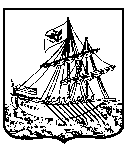 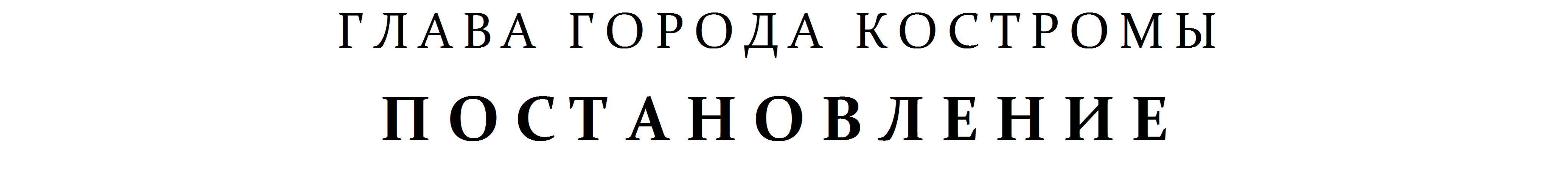 О назначении публичных слушаний по проекту постановления Администрации города Костромы «О предоставлении разрешения на условно разрешенный вид использования земельного участка, расположенного по адресу: Российская Федерация, Костромская область, городской округ город Кострома, город Кострома, улица Галичская, 98, с кадастровым номером 44:27:040526:1043»Рассмотрев обращение главы Администрации города Костромы "О назначении публичных слушаний" от 22 сентября 2022 года № 24исх-4188/22, в целях соблюдения права человека на благоприятные условия жизнедеятельности, прав и законных интересов правообладателей земельных участков и объектов капитального строительства, в соответствии со статьями 51, 39 Градостроительного кодекса Российской Федерации, Федеральным законом от 6 октября 2003 года № 131-ФЗ "Об общих принципах организации местного самоуправления в Российской Федерации", Порядком организации и проведения публичных слушаний, общественных обсуждений по проектам муниципальных правовых актов города Костромы в сфере градостроительной деятельности, Правилами землепользования и застройки города Костромы, руководствуясь статьями 20, 37 и 56 Устава города Костромы,ПОСТАНОВЛЯЮ:1. Назначить публичные слушания по проекту постановления Администрации города Костромы «О предоставлении разрешения на условно разрешенный вид использования земельного участка, расположенного по адресу: Российская Федерация, Костромская область, городской округ город Кострома, город Кострома, улица Галичская, 98, с кадастровым номером 44:27:040526:1043», в форме собрания участников публичных слушаний по проекту муниципального правового акта в Администрации города Костромы.2. Определить организатором публичных слушаний по проекту, указанному в пункте 1, - Комиссию по подготовке проекта Правил землепользования и застройки города Костромы.3. Назначить проведение собрания участников публичных слушаний                           на 18 октября 2022 года в период с 15.00 до 15.40 часов по адресу: Российская Федерация, Костромская область, городской округ город Кострома, город Кострома, площадь Конституции, 2, 3 этаж, кабинет 303в (кабинет главного архитектора).4. Утвердить прилагаемые:1) повестку собрания участников публичных слушаний по проекту постановления Администрации города Костромы «О предоставлении разрешения на условно разрешенный вид использования земельного участка, расположенного по адресу: Российская Федерация, Костромская область, городской округ город Кострома, город Кострома, улица Галичская, 98, с кадастровым номером 44:27:040526:1043» (приложение 1);2) оповещение о начале публичных слушаний (приложение 2).5. Опубликовать настоящее постановление 30 сентября 2022 года в порядке, установленном для официального опубликования муниципальных правовых актов города Костромы, иной официальной информации, и разместить на официальном сайте Думы города Костромы в информационно-телекоммуникационной сети "Интернет".6. С 10 октября 2022 года разместить на официальном сайте Администрации города Костромы в информационно-телекоммуникационной сети "Интернет" прилагаемый проект постановления Администрации города Костромы «О предоставлении разрешения на условно разрешенный вид использования земельного участка, расположенного по адресу: Российская Федерация, Костромская область, городской округ город Кострома, город Кострома, улица Галичская, 98, с кадастровым номером 44:27:040526:1043» (приложение 3).7. Не позднее 10 октября 2022 года разместить и до 18 октября 2022 года распространять оповещение о начале публичных слушаний на информационных стендах, находящихся в муниципальной собственности.8. Настоящее постановление вступает в силу со дня его подписания и подлежит официальному опубликованию.Глава города Костромы Ю. В. Журин
28 сентября 2022 года№93